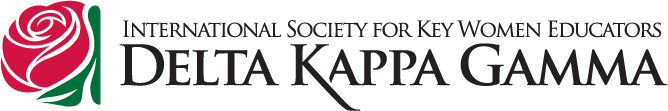          BETA DELTA CHAPTERTEACHER CANDIDATE $1000 SCHOLARSHIP APPLICATION(Available to women and men)APPLICANT’S NAME_____________________________________________________________Address:  include street, city, zip code:______________________________________________________________________________Phone:  _____________________________          e-mail:  _______________________________ University: _______________   Teacher Candidate School Assignment:  ___________________Grade Level or Subject(s) being taught:  _____________________________________________Please submit (in order) the following criteria:1.  PERSONAL STATEMENT [be concise using 1-2 paragraphs]     -Philosophy of Education     -One area of the Teacher Performance Expectations in which you excel      -One area of the Teacher Performance Expectations in which you feel you need to further      Develop, and your intended plan of action2.  SUPERVISOR’S LATEST CLASSROOM EVALUATION 3.  MASTER TEACHER’S EVALUATION (our form) 4.  RESUME   (include awards, recognition, community service)	5.  YOUR INTENDED USE OF THE GRANT MONEY6.  FUTURE PLANSSend application to:   JAKSIK/DKG, 4491 Salisbury Dr., Carlsbad, CA 92010Applications must be received by:  APRIL 5, 2024 Recipients will be invited to attend a Beta Delta meeting on May 2, 2024 at 4:30 p.m. If selected, will you be willing to attend this meeting?  YES ____   NO ____